Poniedziałek 11.05.2020r.Zwierzęta świata.1.Zabawa ruchowa rozwijająca pamięć u dziecka „Poranny taniec”. Dziecko wykonuje polecenia wydawane przez rodzica., np.: 4 kroki w prawą stronę, klaśnięcie, 4 kroki w lewą stronę itd.  Powtarzamy całość kilka razy.2.Rodzic prezentuje dziecku mapę świata, na której są zarysowane kontury wszystkich kontynentów. 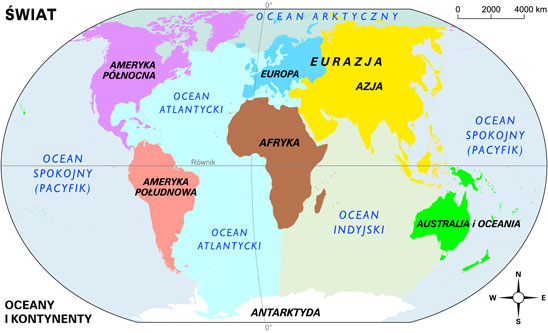 Następnie wskazuje zwierzęta na obrazkach, dziecko nazywa je, a rodzic pokazuje na mapie miejsca, w których żyją one na wolności, np.:- Afryka – słoń, zebra, żyrafa,  wielbłąd jednogarbny, lew, hipopotam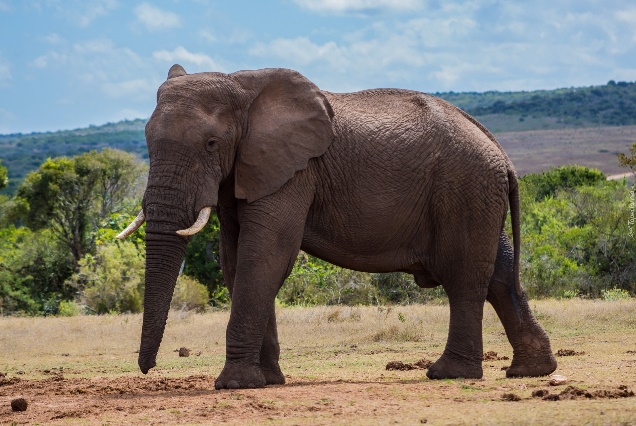 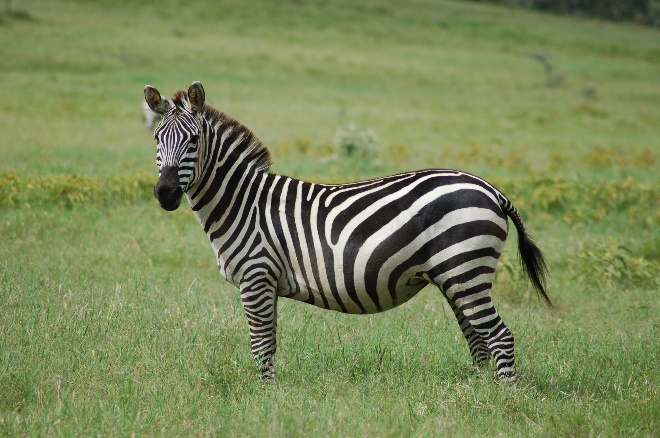 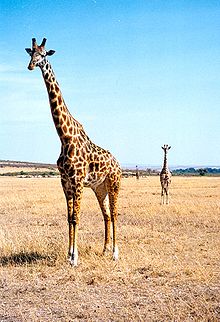 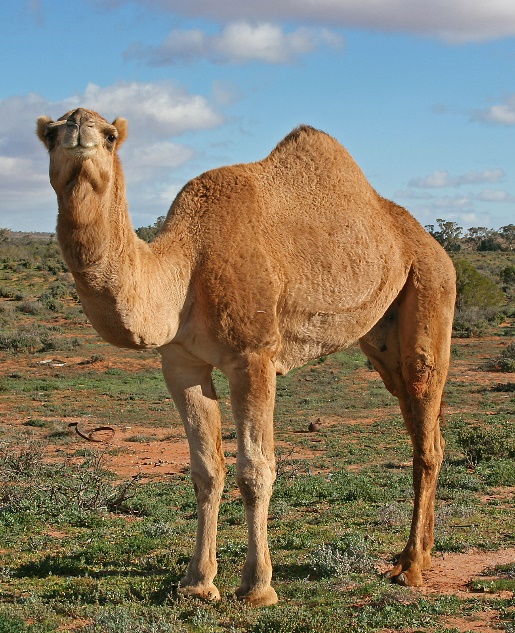 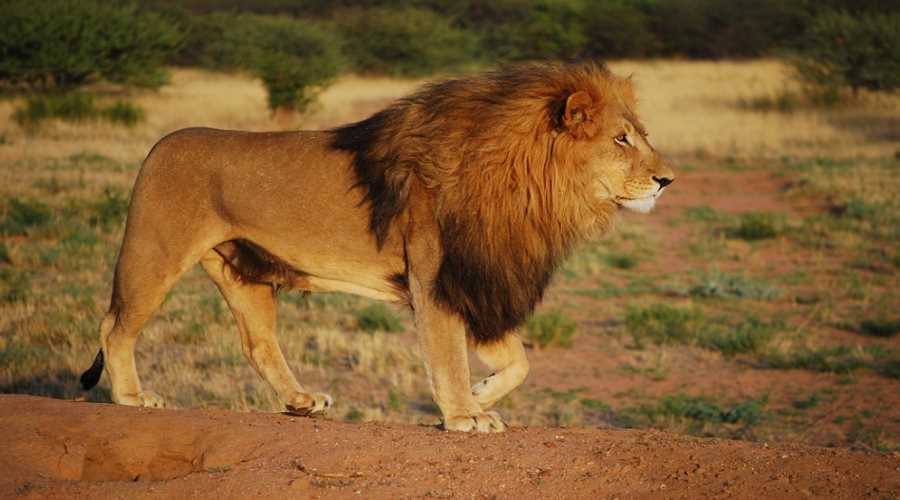 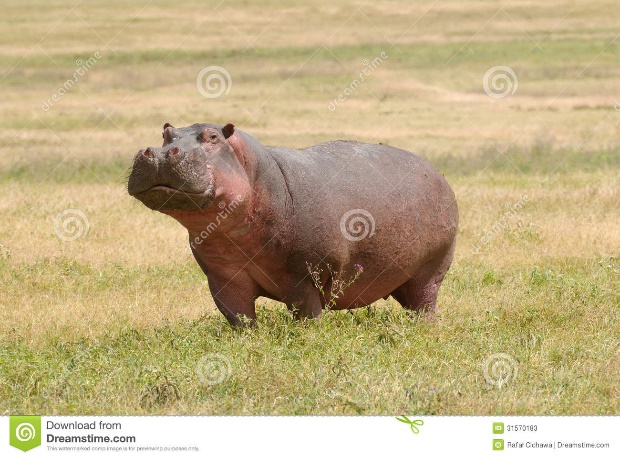 - Azja – słoń (Indie), panda (Chiny), wielbłąd dwugarbny (Azja Środkowa), tygrys, nosorożec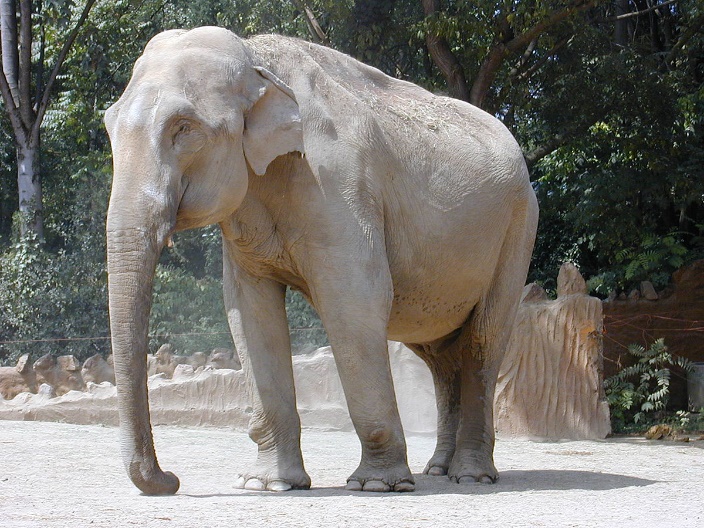 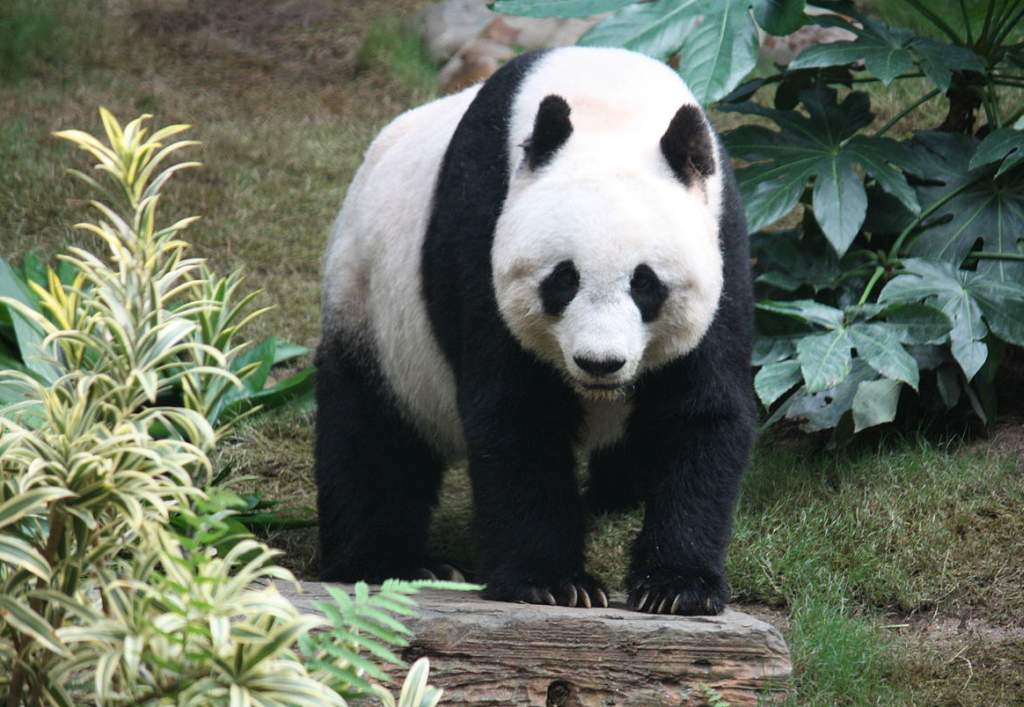 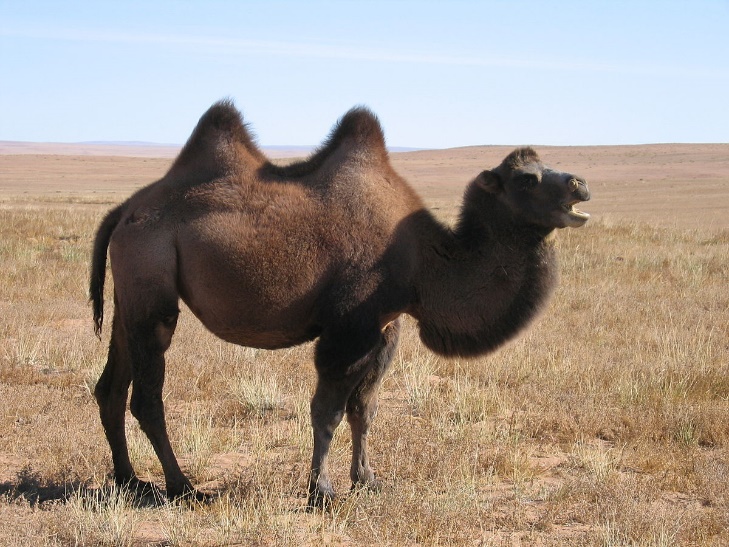 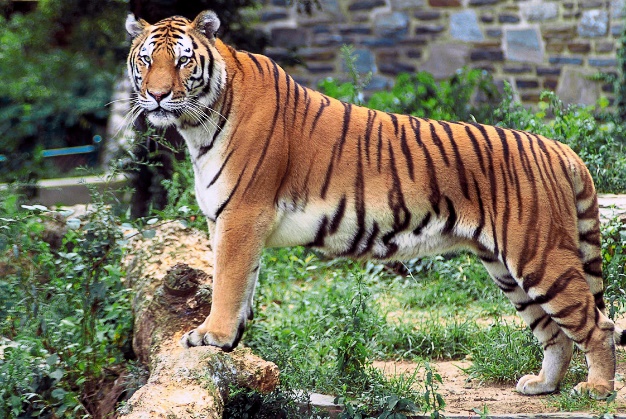 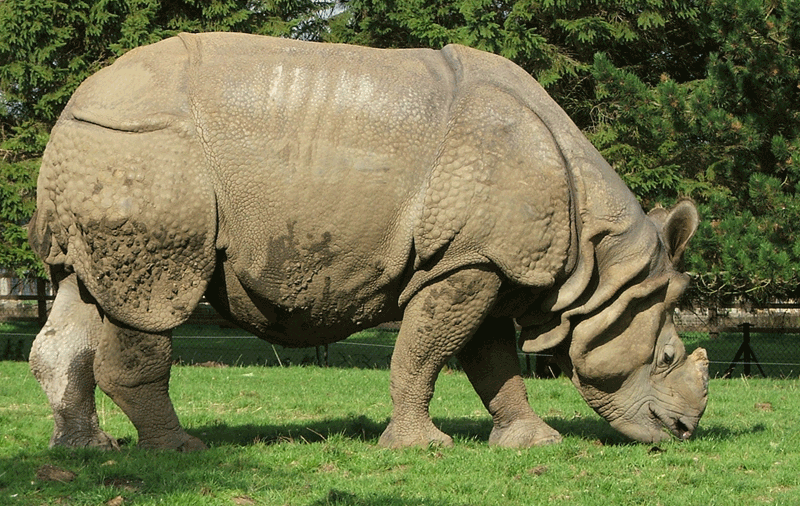 - Australia – koala, kangur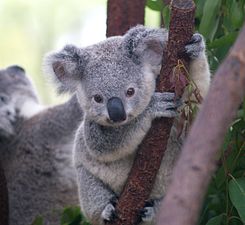 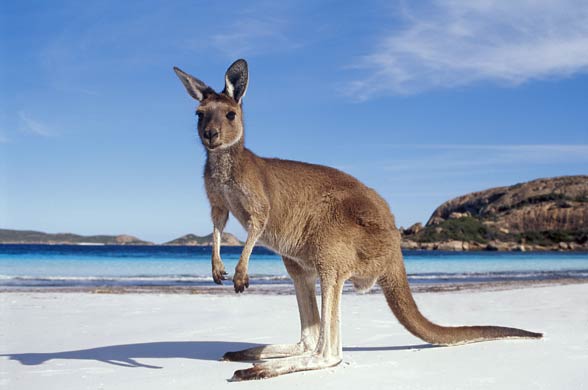 - Ameryka Południowa – jaguar, mrówkojad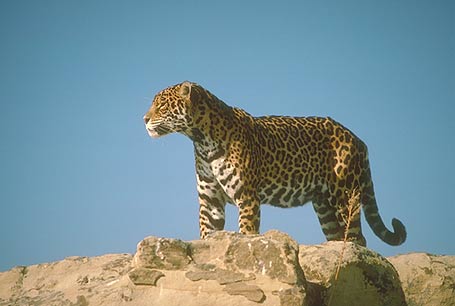 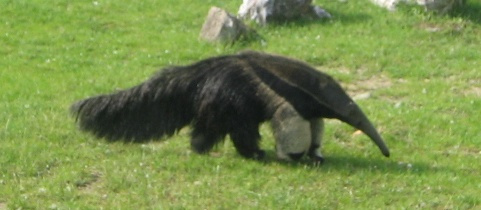 - Ameryka Północna – kojot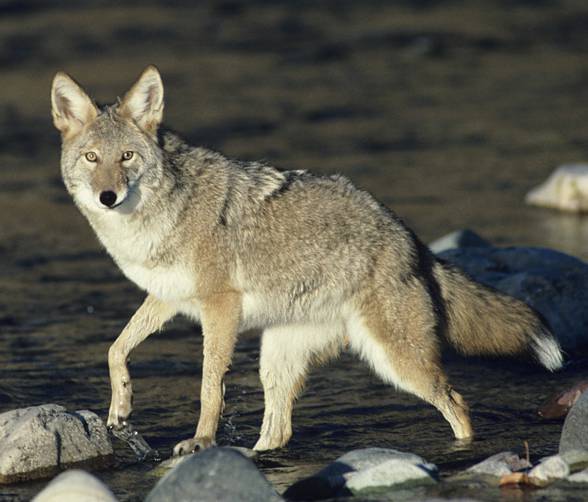 - Antarktyda – pingwin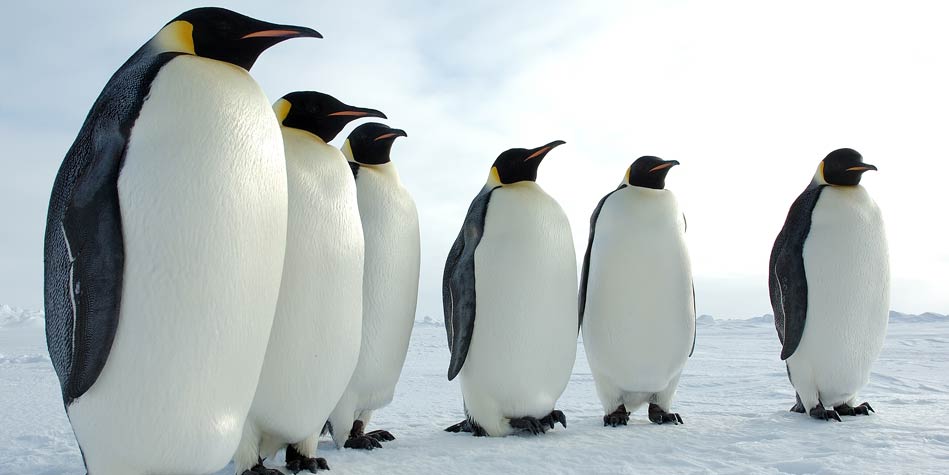 - Arktyka – niedźwiedź polarny.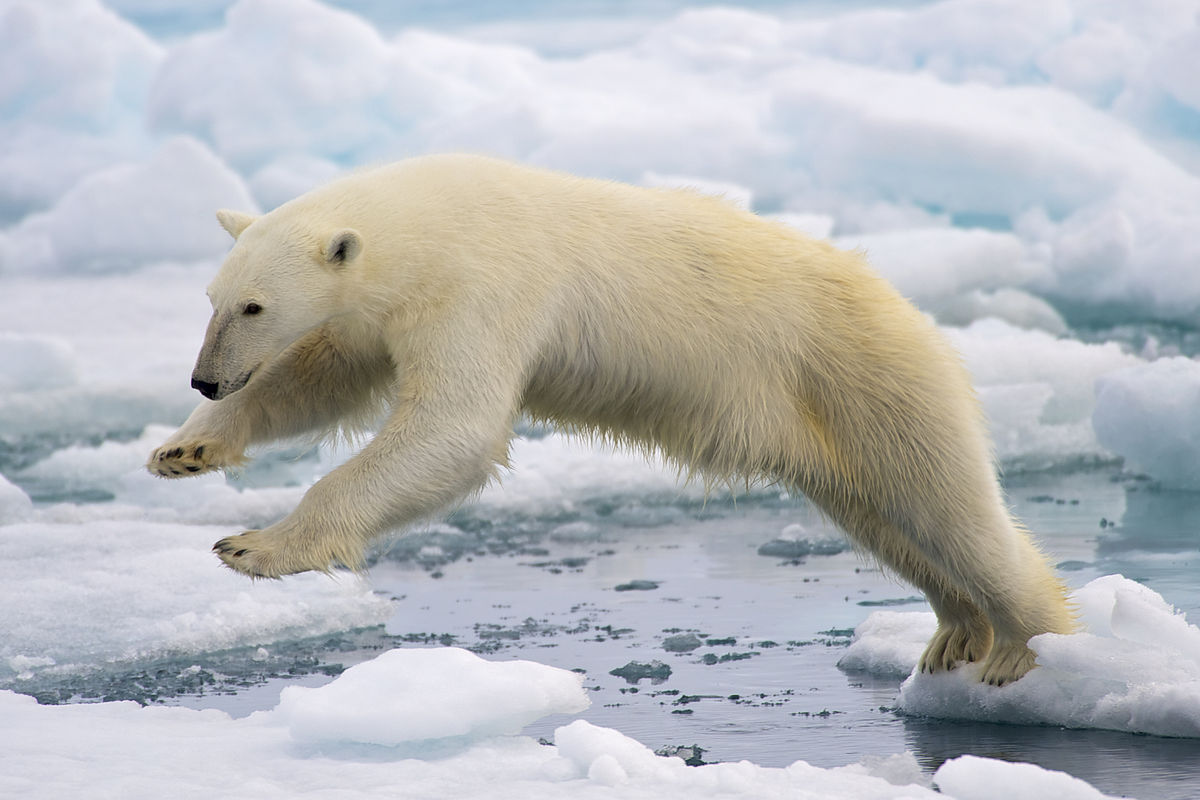 3. Praca plastyczna „Moje ulubione zwierzę”. Dziecko wybiera jedno dowolne zwierzę i próbuje je narysować lub namalować. 4.Zabawa naśladowcza „Zwierzak”. Rodzic wypowiada hasło: Kim jesteś, zwierzaku?, a dziecko prezentuje zwierzę ruchem ciała i odgłosami. Rodzic odgaduje. 